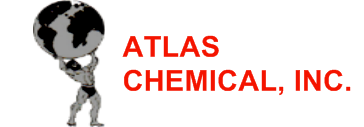 METAL BRIGHTRUST CLEANER/ACID TANK WASHDESCRIPTIONMETAL BRIGHT is a phosphoric-acid based rust cleaner and pre-paint primer for carbon steel and other ferrous metals. METAL BRIGHT is also used as an acid tank wash to clean the white films left in cargo tanks after alkaline cleaning operations. PRODUCT FEATURESEconomical, can be used at low concentrationsEasy to use, does not require heat to be effectiveProduct will clean multiple tanks, until potency is expended (depending on cargo, tank size and degree of soiling).METHOD/USEMETAL BRIGHT is most often used in recirculation systems for light films or early-stage rusting. A concentration of 1-2% METAL BRIGHT in water will usually get good results. The percentage should be increased for tougher cleaning jobs, in proportion to the amount of residual contamination, staining or streaking.PROPERTIESpH: 1-2				Specific Gravity: 1.2 (Water = 1)Odor/Appearance: Acidic/Clear to Amber LiquidAPPROVALSIMO approved in accordance with MEPC 2.Major coating manufacturersStock Points:                         U.S.A.: 		South America:		Europe:		Africa:		Asia:         Houston         	Panama			Rotterdam	Egypt	                Singapore         New York	                Trinidad